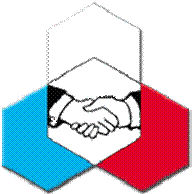 МУНИЦИПАЛЬНОЕ АВТОНОМНОЕ ОБРАЗОВАТЕЛЬНОЕ УЧРЕЖДЕНИЕ«ЭКОНОМИЧЕСКАЯ ШКОЛА № 145»Внимание!Уважаемые учащиеся 9-х и 11 классов, родители, учителя!Доводим до вас следующую информацию:В Целях подготовки к ГИА , министерство образования и науки Пермского края, Центр оценки качества образования Пермского края совместно с Центром цифровизации и развития образовательных систем ГАУ ДПО ИРО ПК при поддержке председателей региональных предметных комиссий  по проверке ЕГЭ  и ОГЭ  разместили на сайте ИРО ПК http://iro.perm.ru/proekty_sub3_sub1.html  видеоконсультации для обучающихся и педагогов по вопросам подготовки к экзаменам. С 27 апреля по 29 мая 2020 года будет открыт форум для выпускников 9-х и 11-х классов и  учителей, где можно будет задать вопросы по структуре контрольно-измерительных материалов, по содержанию заданий и по особенностям оценивания ответов. На вопросы ответят председатели  предметных комиссий по проверке развернутых ответов ЕГЭ и ОГЭ и ведущие эксперты  этих комиссий.Ссылка на форум http://gia.iro.perm.ru 